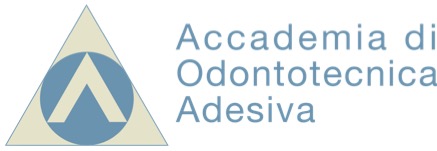 ITER PER DIVENTARE SOCIO ATTIVOAccettare lo Statuto e il Regolamento AOA.Possedere i requisiti professionali e morali adeguati allo spirito dell’Accademia.Possono accedere alla qualifica di Socio Attivo all’ Accademia AOA le figure professionali di Odontotecnici legalmente riconosciute. Per la domanda di ammissione come Socio Attivo il candidato dovrà:1. Essere Socio Ordinario da almeno 2 (due) anni e partecipare a 2 congressi nazionali.2. Inviare domanda di ammissione scritta alla segreteria dell’Accademia AOA e allegare il proprio Curriculum Scientifico/Culturale.3. Essere presentato da due Soci Attivi (Soci Presentatori), che saranno i suoi Tutor e lo seguiranno durante tutto l’iter per divenire Socio Attivo.4. Far pervenire alla Segreteria dell’Accademia la documentazione relativa ad almeno tre casi di odontotecnica personalmente eseguiti che verranno trasmessi, alla Commissione Accettazione Soci.5. Il socio candidato dovrà presentare i casi in persona sostenendo un colloquio frontale.La presentazione dei casi alla Commissione Esaminatrice dovrà pervenire entro 30 giornate dalla data di inizio del congresso nazionale.La documentazione e i requisiti per l’ammissione saranno valutati dalla Commissione Accettazione Soci Attivi, il cui giudizio dovrà essere ratificato dal Consiglio Direttivo.La Commissione Accettazione Soci ha la facoltà di richiedere ai candidati ulteriori prove o chiarimenti a convalida dei requisiti per l’accettazione tramite la segreteria.L’esito dovrà essere comunicato al candidato e, in caso fosse negativo, sarà corredato da una motivazione scritta che specifichi i motivi del diniego;Ad accettazione avvenuta il Presidente convaliderà la stessa dandone comunicazione scritta all’associato tramite Posta Ordinaria o E-mail Certificata;La proclamazione avverrà in occasione del Congresso Annuale.Il Socio Candidato sarà contattato anticipatamente per essere istruito in merito alla sede e all’orario di convocazione nell’ambito del Congresso ove si svolgerà la proclamazione.Il nuovo Socio Attivo, una volta adeguata la quota associativa, se necessario, entro trenta (30) giorni avrà accesso a tutti i privilegi associativi dello status di Socio Attivo:frequentazione Congresso annuale AOApartecipazione study club territoriali.abbonamento agevolato alla rivista Quintessenza Odontotecnica e possibilità di pubblicare i casi presentati in commissione AOA.particolari sconti partecipazione corsi organizzati da AOA.In caso di parere negativo il candidato potrà ripresentare la domanda l’anno successivo.SPECIFICHE PER LA PRESENTAZIONE DEI CASILa documentazione dovrà essere montata su un file di Power Point o KeyNote in triplice copia.Le immagini devono essere prive di animazione e di sovrapposizioni e in numero massimo di 2 per ogni diapositiva. Le slide dei tre casi presentati non dovranno superare complessivamente il numero di 120.Le slide devono essere ben definite e con adeguati ingrandimenti e risoluzione(jpeg).Possibilmente si prega di far pervenire anche le stesse immagini in formato RAW.La parte descrittiva di ogni singola fase dovrà essere presentata su fogli dattiloscritti numerati progressivamente (3 copie)LA DOCUMENTAZIONE DELLE FASI DI LABORATORIO DOVRÀ SEMPRE COMPRENDEREProgetto tecnico descrittivo. Modelli di studio. Modelli master.Modelli master montati in articolatore e relativi particolari rilevanti interesse per il caso.Ceratura diagnostica (se eseguita)Ceratura definitiva (se eseguita) l’applicazione dei moduli occlusali richiesti centrici ed eccentrici.Sottostrutture: immagini che evidenziano i principi di precisione e il disegno del dispositivo, mettendo in evidenza i particolari del caso che si credono appropriati.Quanto sopra vale anche nel caso di progetti digitali.Ricopertura: estetica caso terminato con passaggi delle lavorazioni dove si mette in evidenza alcune fasi dei materiali, la morfologia ricercata e applicata e la qualità estetico morfologica dei materiali usati con le relative indicazioni per i trattamenti da eseguire dovuti. Documentazione fotografica finale adeguata alla valutazione dei risultati conseguiti. Il trattamento dei settori frontali richiede le foto extraorali del sorriso e del viso, frontali, e laterali, a riposo e massima esposizione.È obbligatorio integrare la presentazione con un’autocertificazione che attesti che la documentazione presentata non è stata contraffatta ed eseguita personalmente.Con le nuove tecnologie sappiamo che vengono demandate alcune lavorazioni e obbligatorio elencare le lavorazioni date in outsourcing.  La domanda di iscrizione può essere richiesta alla segreteria AOA.